Publicado en Madrid el 27/07/2021 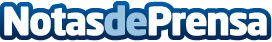 DEKRA incorpora la realidad virtual en sus servicios de formaciónCon la actual crisis sanitaria que ha traído la COVID 19, la necesidad de transformación digital en el ámbito empresarial se ha acelerado, demandando soluciones formativas a distancia y de calidad para sus empleados. Además, gracias al crecimiento y asentamiento en el uso de videojuegos y nuevas tecnologías en todas las franjas de edad, ha permitido que la utilización de equipos de realidad virtual sea actualmente asequible, factible y aceptado en el sector profesionalDatos de contacto:Manuel García 689254655Nota de prensa publicada en: https://www.notasdeprensa.es/dekra-incorpora-la-realidad-virtual-en-sus Categorias: Telecomunicaciones E-Commerce Recursos humanos Gaming Digital http://www.notasdeprensa.es